CURRICULUM VITAE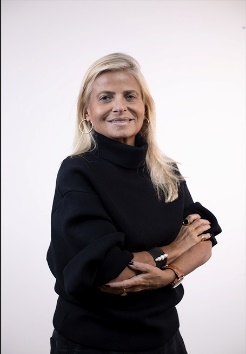 Gilda Figueiredo Ferraz de AndradeE-mail: gilda@figueiredoferraz.adv.br   Registrada na Ordem dos Advogados do Brasil, Seção de São Paulo: Nº 67.415Contencioso administrativo e judicial, exclusivamente na área de Direito do Trabalho.Idiomas: Francês - Inglês - Espanhol - Italiano.Ensino superior e diplomas- Faculdade de Direito da Universidade de São Paulo (USP). Especialização: Direito Empresarial. Conclusão: Dezembro de 1981.- Especialização em Direito do Trabalho - Faculdade de Direito da USP. Resolução 12 do Conselho Federal de Educação em 1983. Obteve o 1º lugar no vestibular em janeiro de 1988. Conclusão: Dezembro de 1989.- Concluiu todos os créditos do Mestrado (sem apresentação de dissertação) na Faculdade de Direito da USP, na área de concentração em Direito do Trabalho, sob a orientação do Professor Octávio Bueno Magano.Cursos- Diploma de língua francesa obtido no Lycée Français de Annemasse, França, com o título de "Mention très Honorable".- Certificado de estudos de língua francesa emitido pela École Valmont - Lausanne, Suíça.- Lower Cambridge", Diploma No. 514212157, Curso "Exports", ministrado pela Universidade de Londres, Birkbeck College, janeiro de 1979.- O direito do trabalho em prática. 2022Atividades profissionais Corporação Bonfiglioli, São Paulo, SP - março de 1982 a junho de 1983.Consejo Jurídico - Abogado Junior. Superior Immediate: Dr. Alcedo Ferreira Mendes.Governo do Distrito Federal, Brasília, DF - junho de 1983 a dezembro de 1985.Gabinete Civil e Assessoria Jurídica e Institucional do Governador José Aparecido de Oliveira  Bueno Magano Advocacia, São Paulo, SP - December 1989 to August 1992.Advogado sênior trabalhando em todas as atividades preventivas de litígio trabalhista, com amplos serviços de consultoria ao cliente e monitoramento diário das atividades preventivas e de litígio.Demarest e Almeida Advogados, São Paulo, SP - September 1992 to December 1994Advogado sênior atuando em todas as atividades do contencioso trabalhista preventivo. Superior imediato: Dr. Antônio Carlos Vianna de Barros.Figueiredo Ferraz Advocacia, São Paulo, SP - iniciou suas atividades em dezembro de 1994. Sócio fundador, majoritário e gerente.  Especialidade: Direito do Trabalho em geral (contencioso e preventivo).Estrutura totalmente voltada para o atendimento diferenciado e personalizado a clientes em todo o território nacional, em questões preventivas, de direitos individuais e coletivos, e em questões contenciosas administrativas e judiciais em primeira e segunda instâncias e Tribunais SuperioresAssociações de classe, entidades e instituiçõesConselheiro eleito da Ordem dos Advogados do Brasil - Seção São Paulo (OAB-SP) nos triênios 1995/1997, 2001/2003, 2010/2012, 2013/2015 e 2016/2018.Conselheiro da 1ª Turma Julgadora do Conselho de Prerrogativas da OAB-SP desde 2011.Conselheiro Ordinário indicado pelo Presidente Paulo Skaf, da FIESP, para integrar o CONJUR - FIESP - Conselho Superior de Estudos Jurídicos desde 2009. Reeleito para o quinto mandato.Membro titular indicado pelo Presidente Paulo Skaf, do CORT - Conselho de Relações do Trabalho - reeleito para o terceiro mandato, de 19 de fevereiro de 2020 a 31 de dezembro de 2020.Membro titular e Diretor do Conselho Deliberativo e Consultivo do Museu de Artes de São Paulo (MASP), eleito em 2009 e reeleito para o segundo mandato.Membro do Instituto dos Advogados de São Paulo (IASP) desde 1992.Assessora do IASP nomeada pela Presidente, Profa. Dra. Ivette Senise Ferreira, durante sua gestão, para assessorar em assuntos relacionados à área trabalhista, tais como Cursos, Seminários, Simpósios e demais eventos da Faculdade de Direito do IASP.Membro da Associação dos Advogados de São Paulo (AASP) - nº 13.265, desde 1982.Membro da Academia Paulista de Letras Jurídicas, cadeira nº 75, cujo patrono foi a Professora Esther de Figueiredo Ferraz. 75, cuja patrona foi a Professora Esther de Figueiredo Ferraz.Elegida Consejera de la Orden de los Abogados de Brasil - Sección de São Paulo (OAB-SP) en los trienios 1995/1997, 2001/2003, 2010/2012, 2013/2015 y 2016/2018. Membro de diversas bancas, desde 1995, da Comissão Examinadora da Banca Examinadora do exame oral de inúmeros "Concursos de Admissão à Magistratura do Trabalho" nos Tribunais Regionais do Trabalho da 2ª Região e da 15ª Região, indicados pela OAB-SP.Em 2014 e 2016 integrou a Delegação da Associação Brasileira de Advogados Trabalhistas (ABRAAT) à 103ª e 105ª Assembleia Anual da Organização Internacional do Trabalho, respectivamente, representando, a convite, a OAB-SP e a AASP.Membro do Comitê Brasileiro de Arbitragem - CBAr     Distinções e honrariasEm 13 de agosto de 2002, recebeu a condecoração e a medalha do Colar do Mérito da Magistratura do Trabalho no grau de "Comendador", concedidas pelo Plenário do Tribunal Superior do Trabalho (TST), por indicação do Juiz Ives Gandra Martins Filho.Desde janeiro de 2010, é membro da Quarta Câmara Recursal da OAB-SP, que julga em última instância os processos éticos e disciplinares da Seccional.Foi membro, a convite, de fevereiro de 2010 a dezembro de 2019, da Comissão do Quinto Constitucional da OAB-SP.Em 2013, recebeu o Grande Colar do Mérito da Justiça do Trabalho no grau de "Comendador", por indicação unânime do Plenário do Tribunal Regional do Trabalho da 2ª Região, sob a Presidência da Desembargadora Maria Doralice Novaes.Em 2014, recebeu o Grande Colar do Mérito da Justiça do Trabalho no grau de "Comendador", por indicação unânime do Plenário do Tribunal Regional do Trabalho da 15ª Região, sob a Presidência do Desembargador Dr. Flávio Allegretti de Campos Cooper.É membro da Comissão de Direito Trabalhista Empresarial da Ordem dos Advogados do Brasil de São Paulo (OAB-SP) desde 2014.Em 25 de dezembro de 2016, recebeu a Comenda Professor José Cabral por mérito, por recomendação da Associação Mineira de Advogados (AMAT), presidida pela Dra. Isabel DoradoChevalier de la Légion d'Honneur - Ordem Nacional da Legião de Honra - Honra da Pátria, nomeado por decreto do Presidente da República Francesa, Grão-Mestre da Ordem Nacional da Legião de Honra, em 3 de setembro de 2019.Cursos, seminários e eventos Intervenção no evento "50 Ans École Française Valmont", em 4 de outubro de 2013, em Lausanne, Suíça.Participação no seminário "Proteção de Dados e os atuais desafios da LGPD", em 26 de fevereiro de 2019, Hotel Tivoli, São Paulo.-SP.IV Congresso AIAF de Direito do Futebol, em Lausanne, Suíça, nos dias 18 e 19 de setembro de 2018.Congresso da Associação dos Advogados Trabalhistas de São Paulo, em agosto de 2019, no auditório do Fórum Trabalhista Ruy Barbosa, presidindo a mesa no painel: "O trabalho do atleta de alta "performance" pode ser considerado uma profissão de risco no âmbito trabalhista e previdenciário? Responsabilidade objetiva e subjetiva do empregador".10ª Reunião Anual da AASP - em Campos do Jordão, de 29 a 31 de agosto de 2019.VI Curso de Direito do Campus São José do Rio Preto, 14 a 16 de agosto de 2019. Curso de Direito do Campus São José do Rio Preto. Palestra sobre o tema "Reforma Trabalhista". Participação no curso "Atualização em Direito do Trabalho - 2 anos de Reforma Trabalhista", de 3 de setembro de 2019 a 22 de outubro de 2019, no IASP.Palestrante no evento "Jornada Trabalhista", organizado pela Comissão de Direito do Trabalho do IASP, em fevereiro de 2024.PublicaçõesVem publicando uma série de artigos técnicos sobre Direito do Trabalho nos principais jornais e portais jurídicos do país, abordando temas atuais como Terceirização, Reforma Trabalhista, o Supremo Tribunal Federal e a legislação trabalhista, o futuro do mercado de trabalho, além de participar da elaboração de um livro conjunto sobre as consequências da pandemia, etc.O Estado de São Paulo http://opiniao.estadao.com.br/noticias/geral,minirreforma-e-novas-relacoes-no- trabalho,70001635008Consultor Jurídicohttps://www.conjur.com.br/2017-out-20/gilda-figueiredo-polemicas-nao-impedirao-reforma- trabalhistahttps://www.conjur.com.br/2017-jul-11/gilda-andrade-reforma-trabalhista-derrubar-tabushttps://www.conjur.com.br/2017-jan-21/gilda-andrade-flexibilizacao-trabalhista-realidade-mundialhttps://www.conjur.com.br/2021-jul-05/gilda-andrade-decano-soube-divergirJOTAhttps://www.jota.info/paywall?redirect_to=//www.jota.info/opiniao-e-analise/artigos/nova-lei- vence-resistencias-a-arbitragem-trabalhista-06122017https://www.jota.info/opiniao-e-analise/artigos/novo-ciclo-para-o-sindicalismo-brasileiro-17042017Portal do Estadão/Fausto Macedohttps://politica.estadao.com.br/blogs/fausto-macedo/instituto-do-whistleblower-no-direito-do- trabalho/https://politica.estadao.com.br/blogs/fausto-macedo/o-direito-de-nao-ser-digital/https://politica.estadao.com.br/blogs/fausto-macedo/contribuicoes-da-reforma-trabalhista/https://politica.estadao.com.br/blogs/fausto-macedo/a-reforma-trabalhista-deve-ser-aprofundada/https://politica.estadao.com.br/blogs/fausto-macedo/impactos-da-extincao-do-ministerio-do- trabalho/https://politica.estadao.com.br/blogs/fausto-macedo/desgaste-internacional-da-reforma-trabalhista- na-oit/https://politica.estadao.com.br/blogs/fausto-macedo/limites-para-a-clausula-nao-concorrencial/https://politica.estadao.com.br/blogs/fausto-macedo/na-justica-do-trabalho-partes-contribuem-para- a-moralidade-processual/https://politica.estadao.com.br/blogs/fausto-macedo/impactos-do-novo-modelo-de-financiamento- de-campanha/https://politica.estadao.com.br/blogs/fausto-macedo/ritmo-da-judicializacao-e-revisao-da- jurisprudencia-no-tst/https://politica.estadao.com.br/blogs/fausto-macedo/indicacao-da-ministra-do-trabalho-e-escarnio- contra-a-sociedade-brasileira/http://politica.estadao.com.br/blogs/fausto-macedo/a-construcao-da-terceirizacao-a-brasileira/https://politica.estadao.com.br/blogs/fausto-macedo/contribuicoes-da-reforma-trabalhista/https://politica.estadao.com.br/blogs/fausto-macedo/impactos-do-pje-na-justica-brasileira/https://politica.estadao.com.br/blogs/fausto-macedo/a-evolucao-doutrinaria-e-cultural-do-assedio-sexual-no-ambiente-de-trabalho/Site da Revista Examehttps://exame.abril.com.br/carreira/mp-da-reforma-trabalhista-pode-perder-valor-veja-que-o-muda- na-sua-vida/G1 - O Globohttps://g1.globo.com/politica/noticia/mp-que-faz-ajustes-na-nova-legislacao-trabalhista-corre-risco- de-perder-validade-avaliam-parlamentares.ghtmlOAB-SPwww.oabsp.org.br/noticias/2017/01/minirreforma-e-novas-relacoes-no-trabalhohttp://www.oabsp.org.br/noticias/2017/08/mudancas-na-legislacao-trabalhista-exigem-debate-para- aprimoramentos-3https://esaoabsp.edu.br/Artigo?Art=149http://www.oabsp.org.br/noticias/2013/03/15/8604https://www2.oabsp.org.br/jornal/Edicao429/pubData/source/Jornal429_online.pdfJurista em Focohttps://justicaemfoco.com.br/desc- noticia.php?id=135084&nome=jurista_gilda_figueiredo_ferraz_recebe_homenagem_do_presidente_da_francaObra conjunta sob a coordenação de Antonio Carlos Aguiar: Sentimentos na pandemia, pensamentos da academia. Ed. Mizuno.2021MigalhasQuinto constitucional amplia o pluralismo no judiciário. https://www.migalhas.com.br/depeso/377393/quinto-constitucional-amplia-o-pluralismo-no-judiciarioSão Paulo